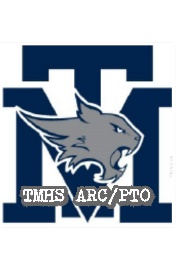 TMHS ARC/PTO – MEETING AGENDATomball Memorial High School (Academic Recognition Club/Parent Teacher Organization)March 8, 2021 10:04 am Google MeetIn attendance:  Dawn Rodriguez, Jill Haywood, Cherie Creaney, Robin LaRue, Tracy Fletcher, Shannon Lewis, Anne Miller, Michelle Sevenry Mike Metz, Jen RikerNext Meeting: Wednesday, April 7, 2021 at 1pmReading the Minutes of the previous meeting [and their approval] Minutes (Jill Haywood)Minutes from last board meeting Wednesday, February 3, 2021Motion: Jill,  2nd Shannon  Vote:  All in favorReports of Boards and Standing CommitteesVice President Membership (Robin LaRue)Family: 92Staff: 114Community:	Proposed that membership next year to do all online memberships.  Don’t accept cash 	and checks except maybe at schedule pick up. 	Suggested using Cheddarup to collect data and accept payment.  This system was used 	for Silver Stars and was very user friendly.  Treasurer (Cherie Creaney) Beginning Balance: $11,865.86Income: $19,288.49Expenses: $17,559.54Net: $13,594.63Hospitality (Michelle Seveney)$899 collected to do staff lunch on Wednesday, March 3rd for the whole TMHS staff.  Pizza from Marcos, salad from Adriatic Café and cookie tray from Sam’s.$58 leftover for hospitality budget. Manna Feb. and March winners will be delivered on Friday, 3/12Sonic drinks in May.  We discussed doing a self-serve station.  TISD Subs on PTO can help set up. Get ice, cups, straws and ice from sonic and canned soda from Sam’s/Costco.Spirit Nights (Tracy Fletcher)Marcos $260Volunteer Coordinator/VP Concessions (Jen Riker)Concession stand is over for the year. Cheri made a spreadsheet for concessions.Income: $11,415.12Expenses: $4,909.37Profit: $6,505.75Communications (Shannon Lewis)Website will get redone this summer.AP Testing Hall Monitor Coordinator (Daisy Cone)VP Rewards/Recognition (OPEN)Next lunch will be about a month after grades are dueProjections of 2021-2022 OfficersReturning from 2020-2021 Shannon-Web communicationRobin- MembershipJill- SecretaryJen - VolunteerOfficer’s with graduating Seniors	Michelle SevenryRecommendations for replacements neededAnne Miller will take hospitalityWe will need a new:TreasurerReward LunchConcessionsPrincipal Points (Dr. Metz)-Checked in to see if everyone is doing ok after the storm.-TMHS flooded.  Restoration company and TISD maintenance department were amazing with how fast they got things up and running again.  -On March 3rd, Juniors took SAT, Sophomores had options for SAT Bootcamp, Freshman took a biology practice test, seniors took TSI.  The TSI helps to see if kids are ready to go to higher education CCMR ready.  (College, Career, Military Ready)-What does governor Abbotts announcement mean for TISD?  TISD hasn’t offered the vaccine to staff members yet.  Mask decision hasn’t been made.  Survey was sent to staff about masking and they were split 50/50.  Will they release a statement before they change in learning environment? Yes, that is why they extended the deadline.  Board meeting is tonight an announcement will be after that meeting.   What is in store for senior activities?  That is the question of the day.  They are trying to wait to make decisions to make sure things don’t go back and forth and change multiple times.  Hopeful to have answers soon. Do we know if there will be a virtual option next year?  If the state pays for it, yes. What will it look like?  This is still being discussed.  Ideally it would be its own school and the commitment would be for the year but we just don’t know yet. What about attendance and exemption policy?  We will have to see what the situation is next year.  Special Orders/ Unfinished Business and General Orders/ New BusinessOpenMeeting ended @11:17